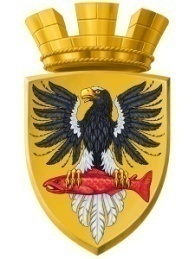 Р О С С И Й С К А Я   Ф Е Д Е Р А Ц И ЯКАМЧАТСКИЙ КРАЙП О С Т А Н О В Л Е Н И ЕАДМИНИСТРАЦИИ ЕЛИЗОВСКОГО ГОРОДСКОГО ПОСЕЛЕНИЯот  05.06.2019 года			                            №  618-п         г. ЕлизовоВ соответствии со ст.14 Федерального закона от 06.10.2003 № 131-ФЗ «Об общих принципах организации местного самоуправления в Российской Федерации», Федеральным законом от 10.12.1995 № 196-ФЗ «О безопасности дорожного движения», Федеральным законом от 08.11.2007 № 257-ФЗ «Об автомобильных дорогах и о дорожной деятельности в Российской Федерации и о внесении изменений в отдельные законодательные акты Российской Федерации», Уставом Елизовского городского поселения и в целях обеспечения безопасности участников дорожного движенияПОСТАНОВЛЯЮ:Ограничить движение транспортных средств по автодороге общего пользования местного значения Елизовского городского поселения «пер.Авачинский» на участке 0км – 0км+100м в период с 09.00 часов 06 июня 2019 года до 20.00 часов 06 июня 2019 года на время проведения ПАО «Камчатскэнерго» работ по восстановлению несущих способностей дорожного полотна, поврежденного при устранении аварийной ситуации.2. Муниципальному казенному учреждению «Служба по обеспечению деятельности администрации Елизовского городского поселения» опубликовать (обнародовать) настоящее постановление в средствах массовой информации и разместить в информационно – телекоммуникационной сети «Интернет» на официальном сайте администрации Елизовского городского поселения.3. Настоящее постановление вступает в силу после его официального опубликования (обнародования).4. Контроль за исполнением настоящего постановления возложить на   руководителя Управления жилищно-коммунального хозяйства.И.о. Главы администрации Елизовского городского поселения    	                                                В.А.МаслоОб ограничении движения транспортных средств